Про призначення відповідального за веденнявійськового обліку військовозобов’язаних і призовників та бронювання військовозобов’язанихна період мобілізації та воєнного часуНа виконання Законів України «Про оборону України», «Про мобілізаційну підготовку та мобілізацію, «Про військовий обов’язок і військову службу» та згідно із Порядком організації та ведення військового обліку призовників і військовозобов’язаних, затвердженим постановою Кабінету Міністрів України від 07.12.2016 № 921,НАКАЗУЮ :Світличну Юлію Володимирівну, секретаря-друкарку, призначити відповідальним за ведення військового обліку військовозобов’язаних і призовників та бронювання військовозобов’язаних за підприємством на період мобілізації та воєнного часу.;На час тимчасової відсутності Світличної Ю.В. обов’язки по веденню військового обліку військовозобов’язаних і призовників та бронювання військовозобов’язаних за підприємством на період мобілізації та воєнного часу покласти на Романенко Олену Миколаївну, завідуючу господарством;Затвердити посадову інструкцію відповідального за ведення військового обліку військовозобов’язаних і призовників в  ХЗОШ№48 (додаток 1); Контроль за виконанням даного наказу залишаю за собою. Директор школи							Ю.Г.МірошніченкоЗ наказом ознайомлена:Світлична Ю.В.Романенко О.М.Мірошніченко Ю.Г.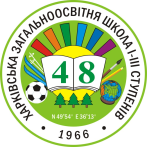 ХАРКІВСЬКАЗАГАЛЬНООСВІТНЯШКОЛА І-ІІІ СТУПЕНІВ №48ХАРКІВСЬКОЇ МІСЬКОЇ РАДИХАРКІВСЬКОЇ ОБЛАСТІХАРЬКОВСКАЯОБЩЕОБРАЗОВАТЕЛЬНАЯШКОЛА І-ІІІ СТУПЕНЕЙ №48ХАРЬКОВСКОГО ГОРОДСКОГО СОВЕТАХАРЬКОВСКОЙ ОБЛАСТИ                                             НАКАЗ                                             НАКАЗ05.01.201805.01.2018№13